П О С Т А Н О В Л Е Н И Е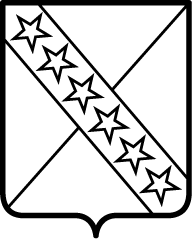 АДМИНИСТРАЦИИ ПРИАЗОВСКОГО СЕЛЬСКОГО ПОСЕЛЕНИЯ      ПРИМОРСКО-АХТАРСКОГО РАЙОНАот 09.04.2019 года                                                                                                                  № 48станица ПриазовскаяО проведении 16-18 апреля 2019 года командно-штабного учения по отработке вопросов, связанных с обеспечением  безаварийного пропуска  весеннего половодья, а также с защитой населенных пунктов, объектов экономики и социальной инфраструктуры от пожаров на территории Приазовского сельского поселения Приморско-Ахтарского района        В соответствии с Планом основных мероприятий Краснодарского края в области гражданской обороны, предупреждения и ликвидации чрезвычайных ситуаций, обеспечения пожарной безопасности и безопасности людей на водных объектах на 2019 год, в период 16-18 апреля 2019 года проводится краевое командно-штабное учение по отработке вопросов связанных с обеспечением безаварийного пропуска весеннего половодья, а также с защитой населенных пунктов, объектов экономики и социальной инфраструктуры от пожаров, в связи администрация Приазовского сельского поселения Приморско-Ахтарского района  п о с т а н о в л я е т:   1. Принять участие с 16 по 18 апреля 2019 года, в командно-штабных учениях с органами управления и силами территориальной и функциональных подсистем Единой государственной системы предупреждения и ликвидации чрезвычайных ситуаций (РСЧС) по отработке вопросов связанных с обеспечением безаварийного пропуска весеннего половодья, а также с защитой населенных пунктов, объектов экономики и социальной инфраструктуры от пожаров.2. На штабную тренировку по гражданской обороне в установленном порядке привлечь:        - комиссию по предупреждению и ликвидации чрезвычайных ситуаций и обеспечению пожарной безопасности Приазовского сельского поселения Приморско-Ахтарского района;       - эвакуационную комиссию Приазовского сельского поселения Приморско-Ахтарского района;3. Готовность к проведению командно-штабного учения – 06.00  16 апреля 2019 года.4. Контроль настоящего постановления оставляю за собой.5. Настоящее постановления вступает в силу со дня его подписания.Исполняющий обязанности главыПриазовского сельского поселения 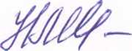 Приморско-Ахтарского района                                                    Н.Н. Медведева